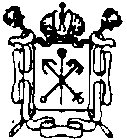 Государственное бюджетное учреждение дополнительного образованияЦентр психолого-педагогической, медицинской и социальной помощиВыборгского района Санкт-Петербурга(ГБУ ДО ЦППМСП Выборгского района)Отчет о работе добровольческого движения (за октябрь 2021-2022 учебный год)№ п./п.Название мероприятияЦель деятельностиСодержание деятельностиМесто проведения/участникиДата проведенияФотоотчет1Конкурс "Двоичный кодекс"КибербезопасностьИзготовление плакатовhttps://vk.com/dobrogrup58 человек21.10.2021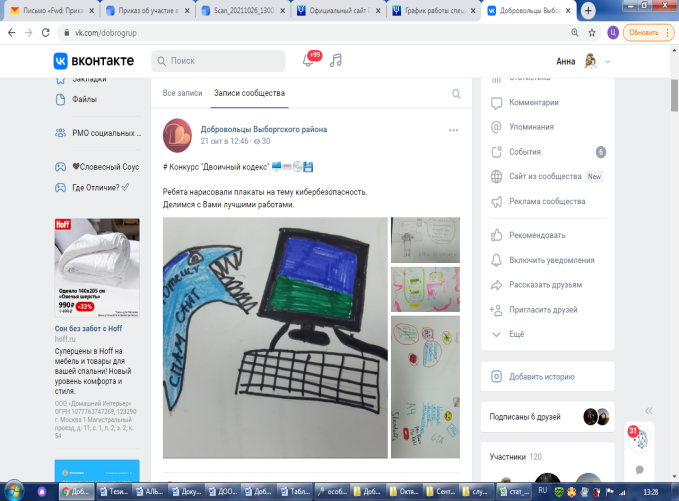 2#мой_ папа_самый...Формирование гражданской позиции (празднование общероссийского дня отца)Пост в группеhttps://vk.com/dobrogrup24 человека17.10.2021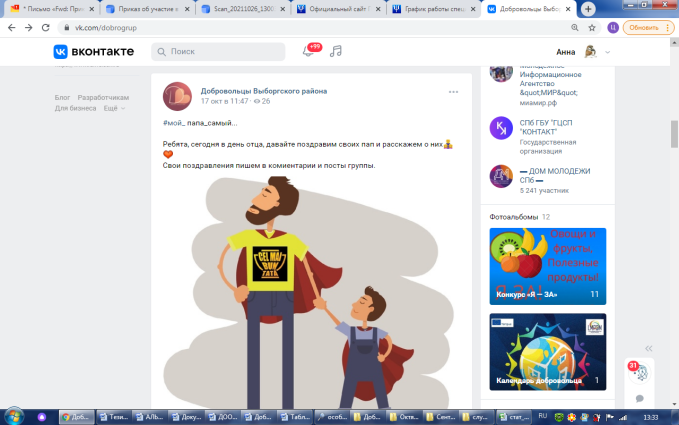 3Акция "Спасибо папа"Формирование гражданской позицииПост в группеhttps://vk.com/dobrogrup26 человек16.10.2021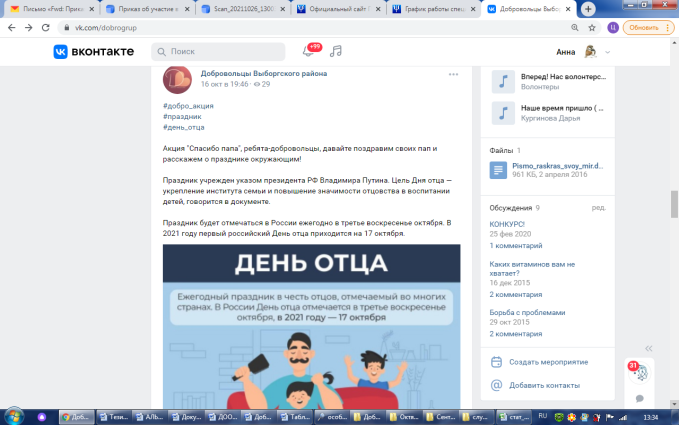 4Доброопрос "В нашей семье царит радость"Формирование гражданской позицииОпрос в группеhttps://vk.com/dobrogrup34человека03.10.2021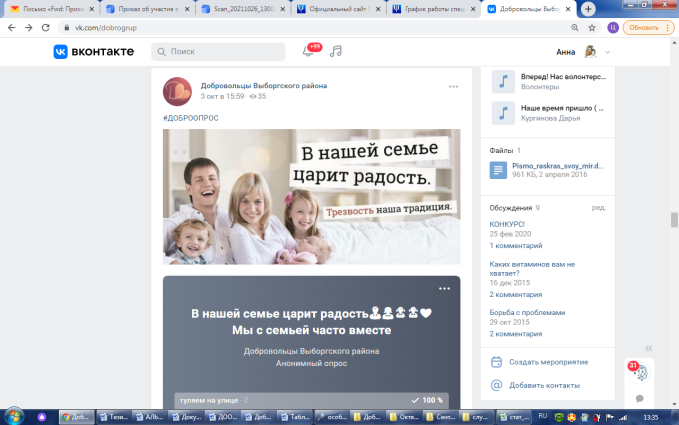 5Акция «Норма жизни»Пропаганда ЗОЖ(Всемирный день трезвости и борьбы с алкоголизмом)Пост в группеhttps://vk.com/dobrogrup28 человек03.10.2021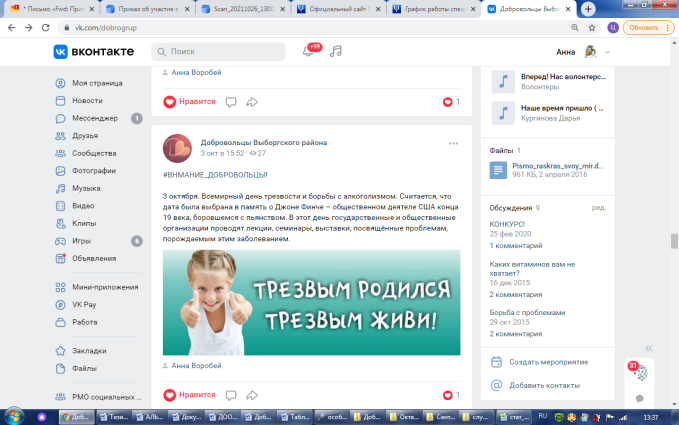 